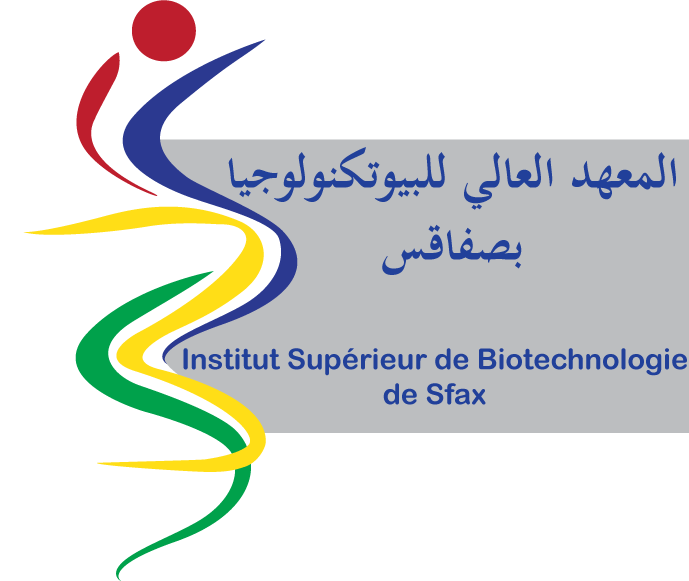 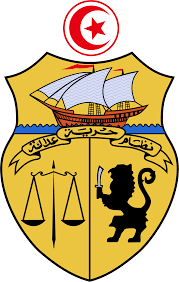 Résultat de sélection au Master Professionnel MP Energies Renouvelables Année Universitaire 2023-2024Sfax le 29/ 09/ 2023LISTE 3 DES ETUDIANTS ADMISCoordinateur du Master                                                                      Chef de Département                                 N° C.I.N. ou du passeportNomPrénom111018079BEN SALEMBasma26025133khelifirana36597331AbdelkaderKhalifa